     TAOS ADULT BASKETBALL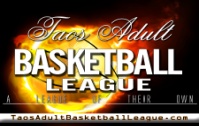 TEAM REGISTRATION AND RELEASE OF LIABILITY 2021-2022 Fall / Winter LeagueTEAM NAME: ______________________________________________TEAM CAPTAIN:_______________________CONTACT #:_______________TEAM FEE: $600	PLAYER FEE: $45 player fee must pay before playDivision classification:_______________________________WAIVER OF LIABILITYI, the undersigned, by signing this waiver, agree to hold harmless from liability the Taos Adult Basketball league, its members, officers and sponsors, including financial supporters, the Taos Municipal Schools, owners of all facilities utilized during my participation in the TABL program, or from injury, Harm, or death resulting from my voluntary participation in the TABL program.Printed Name			Signature			Date